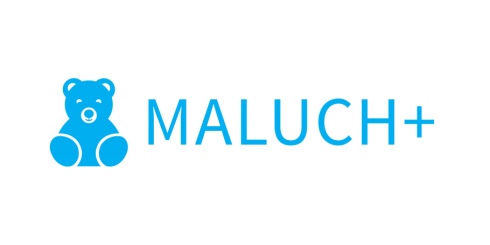 Informuję, że …………………………………………..…………………………………….…                      (nazwa i adres instytucji opieki) został zakwalifikowany do udziału w Resortowym programie rozwoju instytucji opieki nad dziećmi w wieku do lat 3 "MALUCH+" 2019 w ramach Modułu 3.Dofinansowanie funkcjonowania utworzonych miejsc w 2019 roku w ramach Programu  zostało przyznane na okres od …………… 2019 r. do ……………. 2019 r.Kwota przyznanego dofinansowania na 1 dziecko miesięcznie wynosi nie więcej niż …….. zł i przeznaczona jest na pomniejszenie o przyznaną kwotę dotacji opłaty ponoszonej przez rodziców/opiekunów.                                                                                             ……………………………………..                                                                                                     (podpis beneficjenta dotacji)OŚWIADCZAM, że zostałem/am poinformowany/na o udziale………….…..………………………….……………... w Programie "MALUCH +" 2019                                     (nazwa instytucji opieki)Lp.imię i nazwisko dzieckadatapodpis rodzica / opiekuna12345678910…